                       Министерство просвещения Российской ФедерацииФедеральное государственное бюджетное образовательное учреждениеВСЕРОССИЙСКИЙ ДЕТСКИЙ ЦЕНТР «ОРЛЁНОК»(ФГБОУ ВДЦ  «Орлёнок»)Детский садКонспект  образовательной деятельностипо аппликации с элементами беседы в интеграции образовательных областей в рамках ФГОС«Весеннее дерево» для детей 4 -5 лет группы общеразвивающей направленности                                                                                 Автор:                                                                                Болодьян ОлесяПетровна                                                  воспитательпгт Новомихайловский2024 годАппликация «Весеннее дерево»   (средняя группа)Цель: способствовать развитию продуктивно-творческой деятельности через аппликацию.Задачи: Воспитательные: воспитывать интерес к изобразительной деятельности и положительное отношение к природе.Образовательные: учить детей создавать простую композицию – изображение дерева; закреплять знания о деревьях; Развивающие: развитие мелкой моторики, цветового восприятия, чувства формы и композиции;Интеграция образовательных областей: «Познание», «Художественно-эстетическое развитие», «Социально-коммуникативное развитие», «Физическое развитие».Методы и приёмы: словесные, наглядные, игровые, практические.Словарная работа: дерево,  весна, март, апрель, май, обрывная аппликация.Материал и оборудование: вырезанные стволы деревьев из коричневой бумаги, зелёная бумага, клей, салфетки, 1/2 листа белой  бумаги.Предварительная работа: беседа о лесе, лесных животных, растениях, о профессии лесника, рассматривание иллюстраций, чтение рассказов о природе.                          Ход образовательной деятельности:1.Организационный момент.Дети сидят на стульях на ковре.Воспитатель:- Ребята, послушайте загадку: Весной одевается,А осенью раздевается. (Ответы детей: дерево.)Воспитатель:- А, где можно увидеть сразу много деревьев?  (Ответы детей: в лесу.)Воспитатель:Правильно, лес – это место, где растёт много деревьев, растений.Сейчас мы послушаем  «Звуки природы». Закройте глазки и представьте, что мы попали в лес.Воспитатель:Что вы слышали? (Ответы детей: мы слышали голоса разных птиц.)Воспитатель:-  Но в лесу живут не только птицы. Кто ещё живёт в лесу?(Ответы детей: лес – это дом для многих птиц, животных, насекомых.)2. Основная часть.Воспитатель: - Ребята, к нам в гости пришла белочка. - Белочка, что случилось? (Белочка говорит тихо воспитателю).Воспитатель: -  В лесу случился пожар, очень много деревьев погибло.  Дерево, на котором был домик белочки, сгорело. Теперь ей негде жить. Вот такая печальная история.- Ребята, а давайте мы поможем белочке. (Ответы детей: давайте.)Воспитатель:- А как мы ей можем помочь? (Ответы детей: мы ей сделаем новые деревья.)Воспитатель: - Правильно, мы ей сделаем много деревьев и получится целый лес. И наша белочка сделает там себе новый домик.  -Ребята, а  какое время года сейчас? (Ответы детей: весна.)Воспитатель: -Правильно, весна.  Какие весенние месяцы вы знаете?  (Ответы детей: март, апрель, май.)Воспитатель: - Что происходит весной с деревьями? (Ответы детей: весной  на деревьях распускаются листочки.) Воспитатель:Правильно, весной на деревьях распускаются листочки. И вот сегодня, мы с вами, эти весенние деревья попробуем сделатьДавайте  мы с вами сделаем доброе дело –  поможем белочке, посадим деревья! А перед работой сначала немного отдохнём.Физкультминутка: Ветер дует нам в лицо Ветер дует нам в лицо, (махи руками)Закачалось деревцо.Ветер тише, тише, тише. (приседания)Деревцо все выше, выше. (тянем руки вверх) Показ приёмов аппликации: Воспитатель: - Ребята, из каких частей состоит дерево? (Ответы детей: корень, ствол, ветки, листья).Воспитатель: -Показываю, как наклеивать ствол, ветки, листья, траву. -Ребята, а сейчас мы с вами приступим к нашей работе. Посмотрите, перед вами лежат лист  белой бумаги, зеленая бумага, вырезанный ствол дерева, клей. Нам необходимо приклеить ствол дерева. Ствол уже есть, чего не хватает ещё на рисунке? (Ответы детей: листьев, травы) . Затем берем зеленую бумагу и отрываем небольшие кусочки, это и будут наши листочки. Из этих листочков мы делаем крону дерева. Делаем так, пока ваше дерево не будет готово.Приступайте к работе!Рефлексия: Посмотрите, какие красивые деревья у вас получились!  Молодцы, вы все очень старались! А если мы объединим наши работы, то получится целый лес, в котором может жить наша белочка. А, белочка, говорит вам «спасибо».  Используемая литература:- Т.С. Комарова «Занятия по изобразительной деятельности в детском саду»- Н.В. Ёлкина, Т.И. Тарабарина «1000 загадок»- И.Е. Аверина «Физкультурные минутки в детском саду»- интернет ресурсы.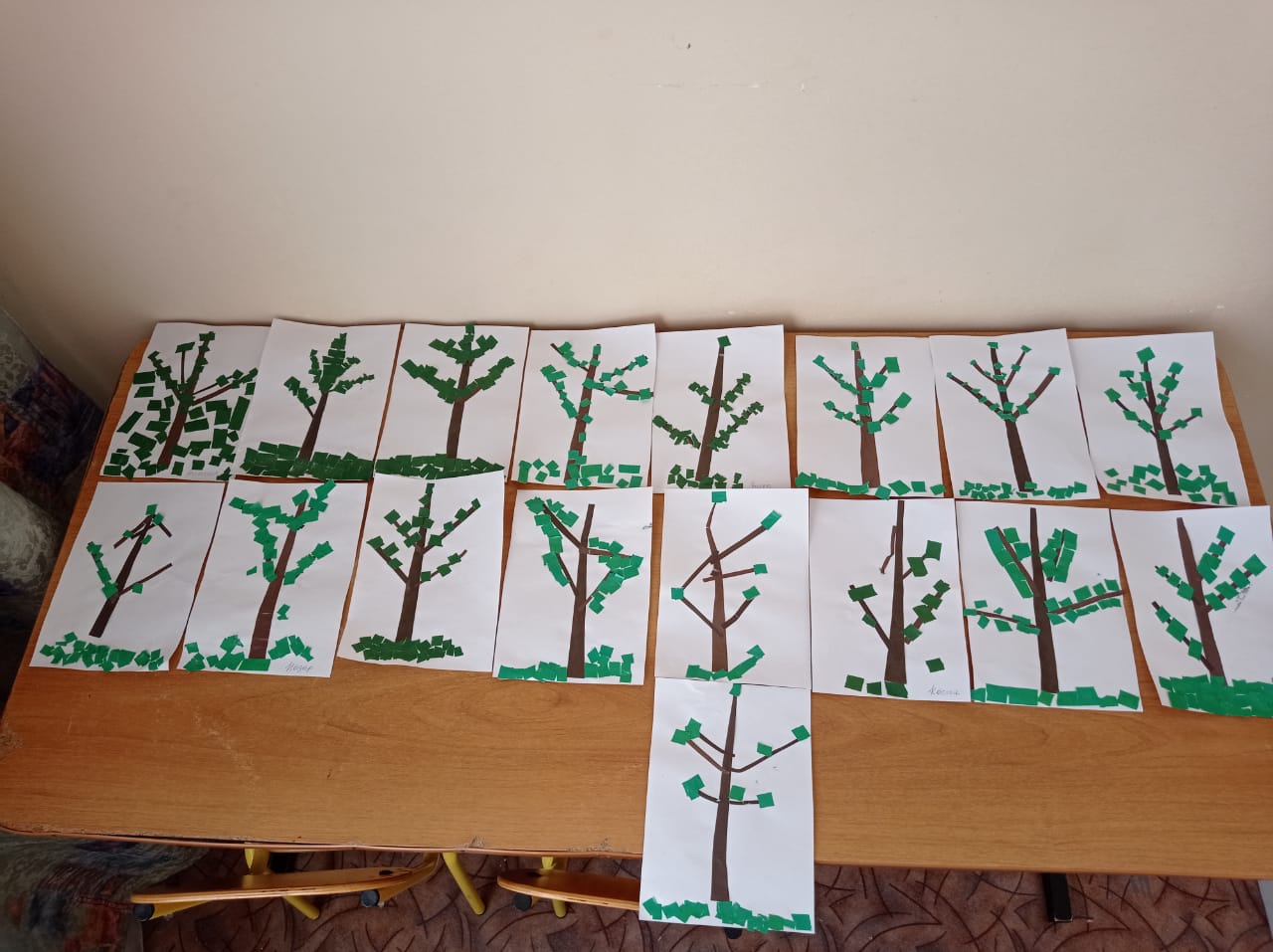 